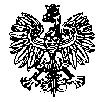 KOMENDA  WOJEWÓDZKA  POLICJIz siedzibą w RadomiuSekcja Zamówień Publicznych	ul. 11 Listopada 37/59,      26-600 Radom                                                                                                                            tel. 47 701 31 03                                  Radom, dnia 24.06.2022r.ZP – 1212 /22Egz. poj. WYKONAWCYdotyczy postępowania o udzielenie zamówienia publicznego ogłoszonego na dostawy 
w trybie przetargu nieograniczonego, na podstawie art. 132 ustawy Pzp w przedmiocie zamówienia: Usługi napraw w zewnętrznych zakładach naprawczych pojazdów służbowych będących na stanie KWP zs. w RadomiuNr sprawy 23 /22Komenda Wojewódzka Policji zs. w Radomiu jako Zamawiający w rozumieniu przepisów ustawy z dnia 11 września 2019r. -  Prawo zamówień publicznych   ( Dz. U. z 2021r. poz. 1129 z późn. zm.  ) w związku z zapytaniami Wykonawców wyjaśnia i dokonuje zmiany treści specyfikacji warunków zamówienia w następującym zakresie:PYTANIE NR 1Zgodnie z treścią Części IV SWZ faktyczna liczba pojazdów podlegających usługom będzie zależna od ilości i rodzaju aut nabywanych lub wycofywanych z eksploatacji. Jednocześnie, stawki wynagrodzenia wskazane w ofercie nie zostały podzielone w zależności od rodzaju pojazdu, jego DMC, wielkości felg. Z uwagi na powyższe wnioskujemy o wyjaśnienie jakie pojazdy mogą znaleźć się we flocie Zamawiającego, w szczególności czy są to wyłącznie samochody osobowe o DMC poniżej 3,5t czy Zamawiający przewiduje pojawienie się pojazdów ciężarowych, dostawczych, motocykli lub pojazdów specjalistycznych (np. Opancerzonych)?ODPOWIEDŹ Nr 1 – wyjaśnienia treści swzZamawiający przewiduje naprawy pojazdów typu: samochody osobowe, samochody osobowo-terenowe i samochody typu „furgon” o DMC do 3,5T.PYTANIE NR 2Zgodnie z tabelą nr 2 (wartość usług wulkanizacyjnych) Formularzy oferty stanowiących Załączniki nr 1 i 2 do SWZ usługa serwisu klimatyzacji wykonywana jest z usługą uzupełnienia/całkowitego napełnienia układu klimatyzacji czynnikiem chłodzącym. Wnioskujemy o wyjaśnienie czy zryczałtowana cena za 1 przegląd powinna w sobie zawierać cenę materiału (czynnika chłodzącego) użytego do wykonania usługi uzupełnienia/napełnienia układu klimatyzacji czy też jest to stawka wyłącznie za wykonanie usługi (robociznę)?ODPOWIEDŹ Nr 2 – wyjaśnienia treści swzZryczałtowana cena za 1 przegląd zł.brutto obejmuję materiał (czynnik chłodzący) użyty do wykonania  usługi uzupełnienia/napełnienia układu klimatyzacji oraz usługę (robociznę).PYTANIE NR 3Zgodnie z §1 ust. 3 lit. a projektów umów stanowiących załącznik 3 i 4 do SWZ („Umowy”) zakres przedmiotu umowy obejmuje naprawy bieżące. W cel uniknięcia wątpliwości wnioskujemy o potwierdzenie, że zakres napraw bieżących nie obejmuje napraw blacharsko-lakierniczych.ODPOWIEDŹ Nr 3 – wyjaśnienia treści swzZamawiający informuję, że zakres napraw bieżących nie obejmuje napraw blacharsko-lakierniczych. PYTANIE NR 4Wnioskujemy o określenie w jaki sposób uzgadniane będzie wynagrodzenie przysługujące Wykonawcy z tytułu wykonania usługi holowania pojazdu, o której mowa w §1 ust. 4 lit. a Umów.ODPOWIEDŹ – zmiana treści swz Zamawiający informuję, że Wykonawca usługę holowania pojazdu, o której mowa w §1 ust. 4 lit.a) umów dokona własnymi siłami i na swój koszt.W związku z powyższym Zamawiający zmienia treść projektu umowy dla zadania nr 1 i zadania nr 2 wprowadzając następujące zmiany:§1 ust.4 lit.a) umów otrzymuje nowe brzmienie:„a)	Zamawiający dostarczy pojazd do warsztatu Wykonawcy we własnym zakresie, w przypadku 	gdy uszkodzony pojazd posiada zdolność samodzielnego poruszania się. W przypadku 	wystąpienia awarii lub zdarzenia drogowego skutkującego brakiem możliwości samodzielnego 	poruszania się pojazdu, Wykonawca dokona holowania pojazdu z miejsca jego postoju do 	warsztatu, przy czym Wykonawca zapewnia możliwość holowania w godzinach pracy 	warsztatu Wykonawcy (zgodnie z ofertą Wykonawcy), własnymi siłami i na swój koszt;”.ZMIANIE ULEGA Załącznik nr 3 i 4 do swz, tj. Projekt umowy dla zadania nr 1 i 2 
w następującym zakresie: JESTZałącznik nr 3 do swz – Projekt umowy dla zadania nr 1Załącznik nr 4 do swz – Projekt umowy dla zadania nr 2BYĆ POWINNONOWY Załącznik nr 3 do swz – Projekt umowy dla zadania nr 1Nowy Załącznik nr 4 do swz – Projekt umowy dla zadania nr 2PYTANIE NR 5Zgodnie z §1 ust. 4 lit. c Umów przyjęcie pojazdu następuje ma podstawie zlecenia przygotowanego na wzorze załączonym do Umów a ponadto wymaga sporządzenia 2 egzemplarzy protokołu wg wzoru stanowiącego Załącznik do Umów.Czy Zamawiający dopuszcza:Zlecanie napraw pojazdów za pomocą dedykowanej w tym celu platformy elektronicznej udostępnionej w tym celu Zamawiającemu bezpłatnie przez Wykonawcę?Czy Zamawiający dopuszcza użycie protokołów mobilnych, zapewnionych bezpłatnie przez Wykonawcę oraz dostępnych na platformie elektronicznej wykonawcy do podglądu i pobrania na każdym etapie zlecenia i po jego zakończeniu?Wykonawca wskazuje, że powyższe rozwiązania są bardziej funkcjonalne, ekologiczne, ekonomiczne i pozwalające na wygodniejsze przechowywanie dokumentacji. Analogicznie powinien w ocenie Wykonawcy odbywać się odbiór po wykonanej usłudze (§1 ust. 4 lit. k i l).ODPOWIEDŹ Nr 5 – wyjaśnienia treści swzZamawiający podtrzymuje treść §1 ust.4 lit.c) w projekcie umowy dla zadania nr 1 i zadania nr 2.PYTANIE NR 6Czy Zamawiający dopuszcza usunięcie §1 ust. 4 lit. g Umów?Wykonawca wyjaśnia, że związany jest zaakceptowanym przez Zamawiającego kosztorysem naprawy, w związku z tym ten zakres kreuje jego zobowiązanie. Może on nie być tożsamy z zakresem czynności niezbędnych w celu przywrócenia pojazdowi pełnej sprawności technicznej.ODPOWIEDŹ Nr 6 – wyjaśnienia treści swzZamawiający podtrzymuje treść §1 ust. 4 lit. g) w projekcie umowy dla zadania nr 1 i zadania nr 2.PYTANIE NR 7Zgodnie z treścią §2 ust. 7 Umów dopuszcza się stosowanie części używanych i regenerowanych. Czy Zamawiający akceptuje, że w przypadku użycia części regenerowanej lub używanej gwarancja nie obejmuje takiej części, a także, że wyłączona jest w tym zakresie odpowiedzialność Wykonawcy z tytułu rękojmi? Wskazać bowiem należy, że (i) jest to standard rynkowy; (ii) dostawcy części regenerowanych wyłączają rękojmię w stosunku do takich towarów, w związku z tym nie odpowiadają wobec Wykonawcy za wady fizyczne i prawne takich części; (iii) część regenerowana używana jest przede wszystkim na prośbę klienta (w tym przypadku Zamawiającego) z uwagi na niższe koszty takiej części lub brak części nowej na rynku.ODPOWIEDŹ Nr 7 – wyjaśnienia treści swzZamawiający nie wyraża zgody w sytuacji użycia części regenerowanej lub używanej aby gwarancja nie obejmuje takiej części, a także, że wyłączona jest w tym zakresie odpowiedzialność Wykonawcy z tytułu rękojmi.PYTANIE NR 8Zważywszy, że Zamawiający, zgodnie z treścią §2 ust. 8 Umów zastrzegł sobie uprawnienie do dostarczenia Wykonawcy własnych części zamiennych wnioskujemy o wskazanie szczegółowej procedury, która miałaby obowiązywać w takiej sytuacji, w szczególności terminów, zasad i rozkładu odpowiedzialności w przypadku wady usługi wykonanej przy użyciu części pochodzącej od Zamawiającego.ODPOWIEDŹ Nr 8 – wyjaśnienia treści swzW przypadku dostarczenia przez Zamawiającego własnych części zamiennych Wykonawcy, Wykonawca zwolniony jest z udzielenia gwarancji na dostarczoną część. W powyższych przypadkach zasady oraz terminy wykonania przedmiotowych czynności zostaną określone indywidualnie w zależności od zakresu i technologii naprawy.PYTANIE NR 9Zgodnie z §3 ust. 8 Umów Wykonawca ponosi pełną odpowiedzialność za uszkodzenia pojazdu od chwili jego odbioru do chwili zdania Zamawiającemu. Wnioskujemy o potwierdzenie, że tak sformułowany zakres odpowiedzialności Wykonawcy nie rozszerza odpowiedzialności Wykonawcy względem zasad ogólnych wynikających z Kodeksu cywilnego, a jeżeli taka jest intencja Zamawiającego – wnioskujemy o precyzyjne określenie zakresu odpowiedzialności Wykonawcy.ODPOWIEDŹ Nr 9 – wyjaśnienia treści swzWykonawca ponosi odpowiedzialność na zasadach wynikających z Kodeksu cywilnego z uwzględnieniem zapisu §3 ust.8 w projekcie umowy dla zadania nr 1 i zadania nr 2.PYTANIE NR 10Czy Zamawiający dopuszcza usunięcie §3 ust. 13 Umów, tj. uprawnienia Zamawiającego do żądania przedstawienia faktur źródłowych (rozwiązanie preferowane przez Wykonawcę)?Wskazać należy, że ustalanie cen części odbywa się w oparciu o przejrzyste zasady, tj. na podstawie cen detalicznych, z uwzględnieniem rabatu zaproponowanego przez danego Wykonawcę w ofercie. Ceny detaliczne części zamiennych określone są w ogólnodostępnym, darmowym cenniku dystrybutora części, np. Inter Cars, więc Zamawiający posiada do nich dostęp. Z uwagi na powyższe nie ma potrzeby dodatkowej weryfikacji przez Zamawiającego faktur źródłowych.Ponadto Wykonawca wskazuje, że ujawnianie faktur źródłowych stanowi ujawnienie tajemnicy przedsiębiorstwa Wykonawcy, co więcej może być dla Wykonawcy niemożliwe z uwagi na wiążące Wykonawcę umowy z dystrybutorami, które zakładają obowiązek zachowania poufności (często pod rygorem zapłaty wysokich kar umownych).ODPOWIEDŹ Nr 10 – wyjaśnienia treści swzZamawiający podtrzymuje treść §3 ust.13 w projekcie umowy dla zadania nr 1 i zadania nr 2.PYTANIE NR 11Zgodnie z §5 ust. 1 Umów Wykonawca jest zobowiązany udzielić gwarancji na części - zgodnie z okresem gwarancji udzielonej przez producenta danej części.Oznacza to, że Wykonawca jest zobowiązany udzielić gwarancji na części, pomimo, że nie jest jej producentem, co więcej, nie ma wpływu na okres tej gwarancji.Postanowienie stanowi odejście od zasad ogólnych Kodeksu cywilnego, zgodnie z którymi udzielenie gwarancji w takim przypadku jest fakultatywne a Wykonawca odpowiada z tytułu rękojmi.Z uwagi na powyższe czy Zamawiający dopuszcza rezygnację z przedmiotowego wymogu? Wskazać należy, że Wykonawca będzie odpowiedzialny za wady części na podstawie rękojmi a ponadto Zamawiającemu przysługiwać będzie gwarancja producenta.ODPOWIEDŹ Nr 11 – wyjaśnienia treści swzZamawiający podtrzymuje treść §5 ust.1 w projekcie umowy dla zadania nr 1 i zadania nr 2.PYTANIE NR 12Zgodnie z §5 ust. 1 Umów w przypadku wyłączenia gwarancji producenta pojazdu na te elementy, które zostały wymienione bądź naprawione w ramach niniejszej usługi, obowiązki gwaranta w tym zakresie przejmuje Wykonawca, zgodnie z warunkami udzielanej gwarancji.W pierwszej kolejności wnioskujemy o potwierdzenie, że odpowiedzialność Wykonawcy za utratę gwarancji producenta ponoszona jest na zasadzie winy (tj. w przypadku zawinionego niewykonania lub nienależytego wykonania usług na podstawie jednej z Umów).Ponadto, zwracamy się z prośbą o odpowiedź na pytanie:Czy Zamawiający dopuszcza modyfikację przedmiotowego postanowienia w ten sposób, że ewentualne stwierdzenie, że odmowa uznania naprawy gwarancyjnej przez gwaranta lub utrata gwarancji producenckiej wynika z zawinionego niewykonania lub nienależytego wykonania usług przez Wykonawcę Umowy będzie oparte na opinii niezależnego rzeczoznawcy?Dodatkowo czy Zamawiający dopuszcza, że w takim przypadku (tj. odmowy uznania naprawy gwarancyjnej przez gwaranta lub utraty gwarancji producenckiej) Zamawiający:a)	udzieli Wykonawcy pełnomocnictwa, upoważniającego Wykonawcę do dokonywania w imieniu 	i na rzecz Zamawiającego czynności mających na celu wykonanie przez gwaranta czynności w 	ramach udzielonej gwarancji lub dobrowolne spełnienie przez gwaranta roszczeń 	przysługujących Zamawiającemu z tytułu odmowy wykonania czynności w ramach udzielonej 	przez gwaranta gwarancji na Pojazd? b)	Podpisze odpowiedni dokument uprawniający do dochodzenia roszczeń oraz umożliwienia 	Wykonawcy kontakt z gwarantem celem wyjaśnienia powodów odmowy uznania naprawy 	gwarancyjnej przez gwaranta oraz wypracowania ewentualnego polubownego rozwiązania 	(przelew wierzytelności)?ODPOWIEDŹ Nr 12 – wyjaśnienia treści swzZamawiający podtrzymuje treść §5 ust.1 w projekcie umowy dla zadania nr 1 i zadania nr 2.PYTANIE NR 13Zgodnie z §5 ust. 3 i 4 Umowy w ramach gwarancji Wykonawca jest zobowiązany usunąć wady w terminie 2 dni roboczych od otrzymania zgłoszenia wady od Zamawiającego. Należy zwrócić uwagę, że w pierwszej kolejności Zamawiający powinien dostarczyć pojazd, w którym została wadliwie wykonana usługa do warsztatu Wykonawcy uzgodnionego przez strony celem zbadania zasadności reklamacji, na dokonanie której Wykonawca powinien mieć przewidziany termin (rozpatrzenie reklamacji). Dopiero od momentu rozpatrzenia reklamacji powinien biec termin na usunięcie wady.Z uwagi na powyższe, czy Zamawiający dopuszcza zmianę postanowienia poprzez:Zobowiązanie Zamawiającego do dostarczenia pojazdu, w którym została wadliwie wykonana usługa/zamontowana wadliwa część, do warsztatu Wykonawcy uzgodnionego przez strony;dodanie terminu dla Wykonawcy na rozpatrzenie reklamacji liczonego od dnia przyjęcia pojazdu w serwisie;liczenie terminu na usunięcie wady od dnia pozytywnego rozpatrzenia przez Wykonawcę reklamacji?Ewentualnie, czy Zamawiający dopuszcza modyfikację postanowienia poprzez wprowadzenie przedstawionej poniżej procedury reklamacyjnej wypracowanej przez Wykonawcę w ramach programu obsługi flot samochodowych, która zapewnia Klientom szybki dostęp do profesjonalnych usług reklamacyjnych, przy jednoczesnym zachowaniu minimum formalności?  W odpowiedzi na liczne postulaty Klientów, Wykonawca przygotował w ramach obsługi flot samochodowych ofertę „odwróconej” procedury reklamacyjnej. Zakłada ona, że Wykonawca w pierwszej kolejności doprowadza pojazd do pełnej sprawności, aby maksymalnie skrócić czas unieruchomienia pojazdu w serwisie, a dopiero następnie przeprowadza proces reklamacyjny zmierzający do rozstrzygnięcia, czy dokonana naprawa była objęta gwarancją. Konsekwencją takiego modelu postępowania reklamacyjnego jest rozliczenie naprawy na zasadach standardowych, co oznacza, że Wykonawca wystawia fakturę na wykonane usługi, a w przypadku, gdy przeprowadzone postępowanie wykaże, że wykonana naprawa kwalifikowała się do kategorii napraw gwarancyjnych, Wykonawca koryguje fakturę i w razie konieczności zwraca Zamawiającemu poniesione koszty usług.  Jedynie takie rozwiązanie pozwala na wykonanie napraw pojazdu bez formalnego przeprowadzenia postępowania reklamacyjnego. W takim przypadku, liczenie terminu na usunięcie wady może się obywać od dnia przyjęcia pojazdu w serwisie.ODPOWIEDŹ Nr 13 – wyjaśnienia treści swzZamawiający podtrzymuje treść §3 ust.3 i 4 w projekcie umowy dla zadania nr 1 i zadania nr 2.PYTANIE NR 14Czy Zamawiający dopuszcza zmianę §7 ust. 2 lit. a-c Umów w ten sposób, że Wykonawca będzie penalizowany za ewentualną zwłokę (kwalifikowana postać opóźnienia)? Wskazać bowiem należy, że w przypadku, gdy odpowiedzialność kontraktowa nie została rozszerzona względem zasad ogólnych Kodeksu cywilnego, jest ona ukształtowana na zasadzie winy. Brak więc przesłanek dla penalizowania Wykonawcy karami umownymi w przypadku powstania zwykłego opóźnienia.ODPOWIEDŹ Nr 14 – zmiana treści swzZamawiający w §7 ust.2 lit. a), b), c) słowa „dzień opóźnienia” zastępuje słowami „dzień zwłoki”.W związku z powyższym Zamawiający zmienia treść projektu umowy dla zadania nr 1 i zadania nr 2 wprowadzając następujące zmiany:§7 ust.2 umów otrzymuje nowe brzmienie:„2.	Wykonawca zapłaci Zamawiającemu kary umowne za:	a)	niezłożenie kosztorysu w terminie określonym w § 1 ust. 4 lit. d) w wysokości 2% 		wartości brutto zlecenia, za każdy dzień zwłoki; 	b)	niewykonanie umowy w terminie określonym odpowiednio w §4 ust. 1 lit. a) i/lub b) 		umowy w wysokości 2% wartości brutto zlecenia, za każdy rozpoczęty dzień zwłoki;	c)	nieusunięcie wady w terminie wyznaczonym przez Zamawiającego lub przekroczenia 		terminu naprawy gwarancyjnej w wysokości 2% wartości brutto zlecenia, za każdy 		rozpoczęty dzień zwłoki;	d)	wypowiedzenie umowy przez Zamawiającego z przyczyn określonych w §9 ust. 3 na 		każdym etapie jej realizacji w wysokości 5% wartości umowy brutto, o której mowa w 		§ 6 ust. 2.”PYTANIE NR 15§8 ust. 2 Umów – czy Zamawiający dopuszcza usunięcie z postanowienia treści „przy czym protokół zdawczo - odbiorczy stwierdzający wykonanie usług bez wad stanowi podstawę zapłaty wynagrodzenia umownego”? Wskazać bowiem należy, że ewentualne wady usługi stanowią podstawę do zgłoszenia reklamacji, nie zaś do wstrzymywania zapłaty wynagrodzenia umownego. ODPOWIEDŹ Nr 15 – wyjaśnienia treści swzZamawiający podtrzymuje treść §8 ust.2 w projekcie umowy dla zadania nr 1 i zadania nr 2.PYTANIE NR 16Pkt IV ppkt. d „ SIWZ -  Opis przedmiotu zamówienia” – odległości serwisów.:Prosimy o zwiększenie maksymalnego zakresu kilometrowego (z 20 km) dla warsztatów samochodowych w poniżej wskazanych lokalizacjach od Państwa siedzib na odległości proponowane przez wykonawcę:KPP Szydłowiec – 25 km KPP Maków Mazowiecki – 25 kmKPP Łosice – 25 km KPP Sokołów Podlaski – 25 km Prośbę motywujemy faktem posiadania aktywnych umów z warsztatami samochodowymi partnerskimi o wysokim standardzie świadczonych usług, gwarantujących utrzymanie mobilności oraz terminowości realizacji napraw przez okres trwania umowy jednakże znajdują się one w odległościach większych niż Zamawiający wskazał jako maksymalne od siedzib dla ww. lokalizacji w pierwotnej wersji (do 20km)Państwa zgoda pozwoli nam złożyć ofertę w postępowaniu w oparciu o współpracę z renomowanymi liderami lokalnych rynków serwisowych co pozytywnie przełoży się na jakość oraz terminowość świadczonych w ramach przedmiotu zamówienia.ODPOWIEDŹ Nr 16 – zmiana treści swzZamawiający wyraża zgodę aby warsztaty samochodowe, w których świadczone będą usługi,        znajdowały się w odległości maksymalnej 25km od każdej z siedzib KMP/KPP podległych KWP
zs w Radomiu. Zamawiający wprowadza zmianę dla zadania nr 1 i zadania nr 2 w następującym zakresie:ZMIANIE ULEGA pkt. IV swz - Opis przedmiotu zamówieniaJESTZamawiający wymaga, aby warsztaty samochodowe, w których świadczone będą usługi, znajdowały się w  odległości maksymalnej 20 km od każdej z siedzib: dla zadania nr 1KMP Radom, KPP Białobrzegi, KPP Grójec, KPP Kozienice, KPP Zwoleń, KPP Lipsko, KPP Szydłowiec, KPP Przysucha,  KMP Siedlce, KPP Garwolin, KPP Węgrów, KPP Sokołów Podlaski, KPP Łosicedla zadania nr 2KMP Płock, KPP Płońsk, KPP Ciechanów, KPP Mława, KPP Żuromin, KPP Sierpc, KPP Gostynin, KPP Sochaczew, KPP Żyrardów,  KMP Ostrołęka, KPP Pułtusk, KPP Wyszków, KPP Ostrów Maz., KPP Maków Maz., KPP Przasnysz.BYĆ POWINNOZamawiający wymaga, aby warsztaty samochodowe, w których świadczone będą usługi, znajdowały się w  odległości maksymalnej 25 km od każdej z siedzib: dla zadania nr 1KMP Radom, KPP Białobrzegi, KPP Grójec, KPP Kozienice, KPP Zwoleń, KPP Lipsko, KPP Szydłowiec, KPP Przysucha,  KMP Siedlce, KPP Garwolin, KPP Węgrów, KPP Sokołów Podlaski, KPP Łosicedla zadania nr 2KMP Płock, KPP Płońsk, KPP Ciechanów, KPP Mława, KPP Żuromin, KPP Sierpc, KPP Gostynin, KPP Sochaczew, KPP Żyrardów,  KMP Ostrołęka, KPP Pułtusk, KPP Wyszków, KPP Ostrów Maz., KPP Maków Maz., KPP Przasnysz.ZMIANIE ULEGA Załącznik nr 1 i 2 do swz, tj. Formularz ofertowy dla zadania nr 1 i 2 
w następującym zakresie: JESTUWAGA: ZAMAWIAJĄCY WYMAGA, ABY WARSZTATY SAMOCHODOWE, W KTÓRYCH ŚWIADCZONE BĘDĄ USŁUGI, ZNAJDOWAŁY SIĘ W ODLEGŁOŚCI MAKSYMALNEJ 20 KM OD KAŻDEJ Z SIEDZIB KMP/KPP PODLEGŁYCH KWP ZS. W RADOMIU.BYĆ POWINNOUWAGA: ZAMAWIAJĄCY WYMAGA, ABY WARSZTATY SAMOCHODOWE, W KTÓRYCH ŚWIADCZONE BĘDĄ USŁUGI, ZNAJDOWAŁY SIĘ W ODLEGŁOŚCI MAKSYMALNEJ 25 KM OD KAŻDEJ Z SIEDZIB KMP/KPP PODLEGŁYCH KWP ZS. W RADOMIU.Zmianie ulega także treść swz  i ogłoszenie o zamówieniu o zamówieniu 
w zakresie terminu składania i otwarcia ofert, a także w zakresie terminu związania ofertą.  Ogłoszenie o zamówieniuSekcja IV: Procedura, IV. 2.2 ) Termin składania ofert lub wniosków o dopuszczenie  
             do udziału JESTData: 01/07/2022Czas lokalny: 10:00BYĆ POWINNOData: 11/07/2022Czas lokalny: 10:00Sekcja IV: Procedura, IV. 2.6 ) Minimalny okres, w którym oferent będzie związany ofertąJESTOferta musi zachować ważność do: 28/09/2022BYĆ POWINNOOferta musi zachować ważność do: 08/10/2022Sekcja IV: Procedura, IV. 2.7 ) Warunki otwarcia ofertJESTData: 01/07/2022Czas lokalny: 10:05Miejsce:https://platformazakupowa.pl/pn/kwp_radomBYĆ POWINNOData: 11/07/2022Czas lokalny: 10:05Miejsce:https://platformazakupowa.pl/pn/kwp_radomSWZ- pkt. XI pkt. 1 swz JESTWykonawca jest związany ofertą od dnia upływu terminu składania ofert, przy czym pierwszym dniem terminu związania ofertą jest dzień, w którym upływa termin składania ofert 
do dnia 28.09.2022r.BYĆ POWINNOWykonawca jest związany ofertą od dnia upływu terminu składania ofert, przy czym pierwszym dniem terminu związania ofertą jest dzień, w którym upływa termin składania ofert 
do dnia 08.10.2022r.- pkt. XV pkt. 8 swzJESTOfertę wraz z wymaganymi załącznikami należy złożyć w terminie do dnia 01.07.2022r. do godziny 10:00 BYĆ POWINNOOfertę wraz z wymaganymi załącznikami należy złożyć w terminie do dnia 11.07.2022r. do godziny 10:00 - pkt. XVI pkt. 1 swzJESTOtwarcie ofert nastąpi w dniu 01.07.2022r. o godzinie 10:05 za pośrednictwem Platformy.BYĆ POWINNOOtwarcie ofert nastąpi w dniu 11.07.2022r. o godzinie 10:05 za pośrednictwem PlatformyPowyższe zmiany treści  SWZ i wyjaśnienia stanowią integralną część Specyfikacji Warunków Zamówienia i należy je uwzględnić podczas przygotowywania ofert. Zmiany treści swz i wyjaśnienia zostaną zamieszczone na stronie internetowej prowadzonego postępowania  pod adresem https://platformazakupowa.pl/pn/kwp_radomZałączniki do pisma:Zał. nr 1 – NOWY Załącznik nr 3 do swz -  Projekt umowy dla zadania nr 1Zał. nr 2 – NOWY Załącznik nr 4 do swz - Projekt umowy dla zadania nr 2Zał. nr 1 – NOWY Formularz ofertowy dla zadania nr 1Zał. nr 4 – NOWY Formularz ofertowy dla zadania nr 2Z poważaniem	                                                                                           	KIEROWNIK                                                                                                                                                                                                          	            Sekcji Zamówień Publicznych                                                                                                        KWP z siedzibą w Radomiu                                                                                              / - / Justyna KowalskaZmiany treści swz i wyjaśnienia przekazano Wykonawcom za pośrednictwem platformy zakupowej Open Nexus  
w dniu 24.06.2022r., a także opublikowana na stronie internetowej prowadzonego postępowania pod adresem: https://platformazakupowa.pl/pn/kwp_radom w dniu 24.06.2022r. Wyk. egz. poj.dokument wytworzył : A.S.